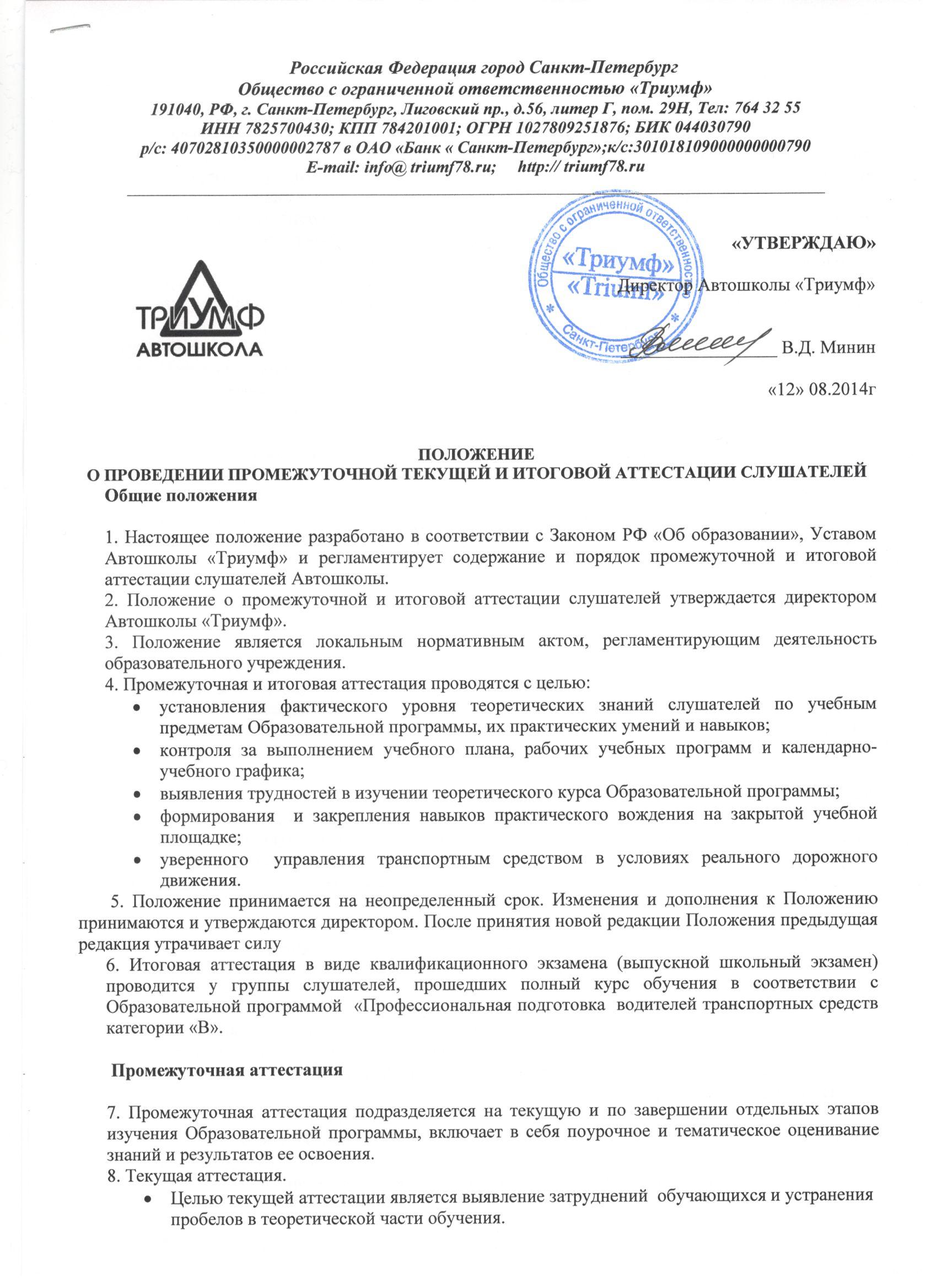 Текущая аттестация обеспечивает оперативное управление учебной деятельностью обучающегося и ее корректировку.Обучающиеся подлежат текущей аттестации по всем учебным предметам Рабочих программ. Формы текущей аттестации определяет преподаватель с учетом содержания учебного материала (устный опрос, письменная контрольная работа, тестирование, решение экзаменационных билетов с учетом изученной темы или раздела) и оцениваются по пятибалльной системе. («5» - 0 ошибок, «4» - 1 ошибка, «3» - 2 ошибки, «2» - 3  и более ошибок). Оценки выставляются в журнал.Текущий контроль успеваемости может также осуществляться по инициативе администрации Автошколы «Триумф» и проводится также в форме тестирования, устного опроса или контрольной работы. Проведение такого контроля  объявляется приказом директора с указанием форм и сроков его проведения.9. Промежуточная аттестация. Дополнительно выделено 5часов для ее проведения.Промежуточной аттестации по завершению учебных предметов базового, специального, профессионального циклов подлежат все обучающиеся.  Аттестация проводится в форме зачета, результаты фиксируются в журнале, в специально обозначенной графе. Промежуточная аттестация по завершению отдельных этапов практического обучения вождению проводится путем проведения контрольного занятия на закрытой учебной площадке и в условиях городского дорожного движения по учебным маршрутам и оценивается в соответствии с прилагаемым Перечнем «Ошибок и нарушений» применяемых на экзаменах в ГИБДД по пятибалльной шкале.Периодичность промежуточной аттестации по теоретическому и практическому обучению проводится после прохождения соответствующих  разделов и тем Образовательной программы.Итоговая аттестация10.  Итоговая аттестация Итоговая аттестация  у обучающихся, проводится в форме квалификационного экзамена. К сдаче экзамена допускаются слушатели прошедшие полный курс обучения по Образовательной  программе « Профессиональная  подготовка водителей транспортных средств категории «В»,  получившие удовлетворительную оценку по итогам промежуточной аттестации.Итоговая аттестация проводится экзаменационной комиссией, состав которой формируется и утверждается приказом  директора Автошколы.Экзаменационную комиссию возглавляет председатель, обеспечивающий единство требований, предъявляемых к выпускникам.Экзаменационная комиссия формируется из преподавателей и мастеров производственного обучения данного образовательного учреждения.Результаты итоговой аттестации оформляются в виде протокола экзаменационной комиссии по выпуску слушателей (Приложение № 1), подписанного председателем и членами экзаменационной комиссии и завизированного печатью образовательного учреждения.10.1.Итоговая аттестация по завершению теоретического обучения проводится путем тестирования слушателей, с использованием экзаменационных билетов и содержит 40 экзаменационных вопросов (2 билета по 20 вопросов в каждом).Экзаменационные вопросы формируются случайным образом, сохраняя при этом четыре основных блока, выделенные соответствующим цветом (зеленый, сиреневый, синий, желтый). Таким образом, слушатель отвечает на 10 вопросов из одного  блока. Успешно сдавшим теоретический экзамен считается слушатель, допустивший не более двух ошибок в разных блоках. Две ошибки в одном блоке считаются неудовлетворительной оценкой.Проверка теоретических знаний при проведении квалификационного экзамена проводится по предметам:«Основы законодательства в сфере дорожного движения»«Основы  управления транспортными средствами»« Первая помощь при дорожно-транспортном происшествии»« Устройство и техническое обслуживание транспортных средств категории «В» как объектов управления10.2. Итоговая аттестация по завершению практического обучения  проводится в два этапа.На первом этапе проверяются первоначальные  навыки управления транспортным средством   категории «В»,  проводится на закрытой площадке.На втором этапе осуществляется проверка навыков управления транспортным средством категории «В» в условиях дорожного движения», проводится  на контрольном маршруте в условиях реального дорожного движения.Итоговая аттестация осуществляется в соответствии с Методикой проведения   квалификационных экзаменов на получение права на управление транспортными средствами и оценивается в соответствии с прилагаемым Перечнем «Ошибок и нарушений» применяемых на экзаменах в ГИБДД по пятибалльной шкале (5 и более ошибок – «НЕ СДАЛ», менее 5 или полное отсутствие ошибок «СДАЛ»).11. По результатам  итоговой аттестации  слушателям  выписывается Свидетельство об окончании Автошколы «Триумф» и присваивается профессия водитель, или принимается решение о переводе или отчислении.12. При успешной сдаче внутренних экзаменов в Автошколе  обучающийся(кандидат в водители) допускается в МРЭО ГИБДД  для квалификационных испытанийна получение водительского удостоверения соответствующей категории.Составила Гречкина Е.А.